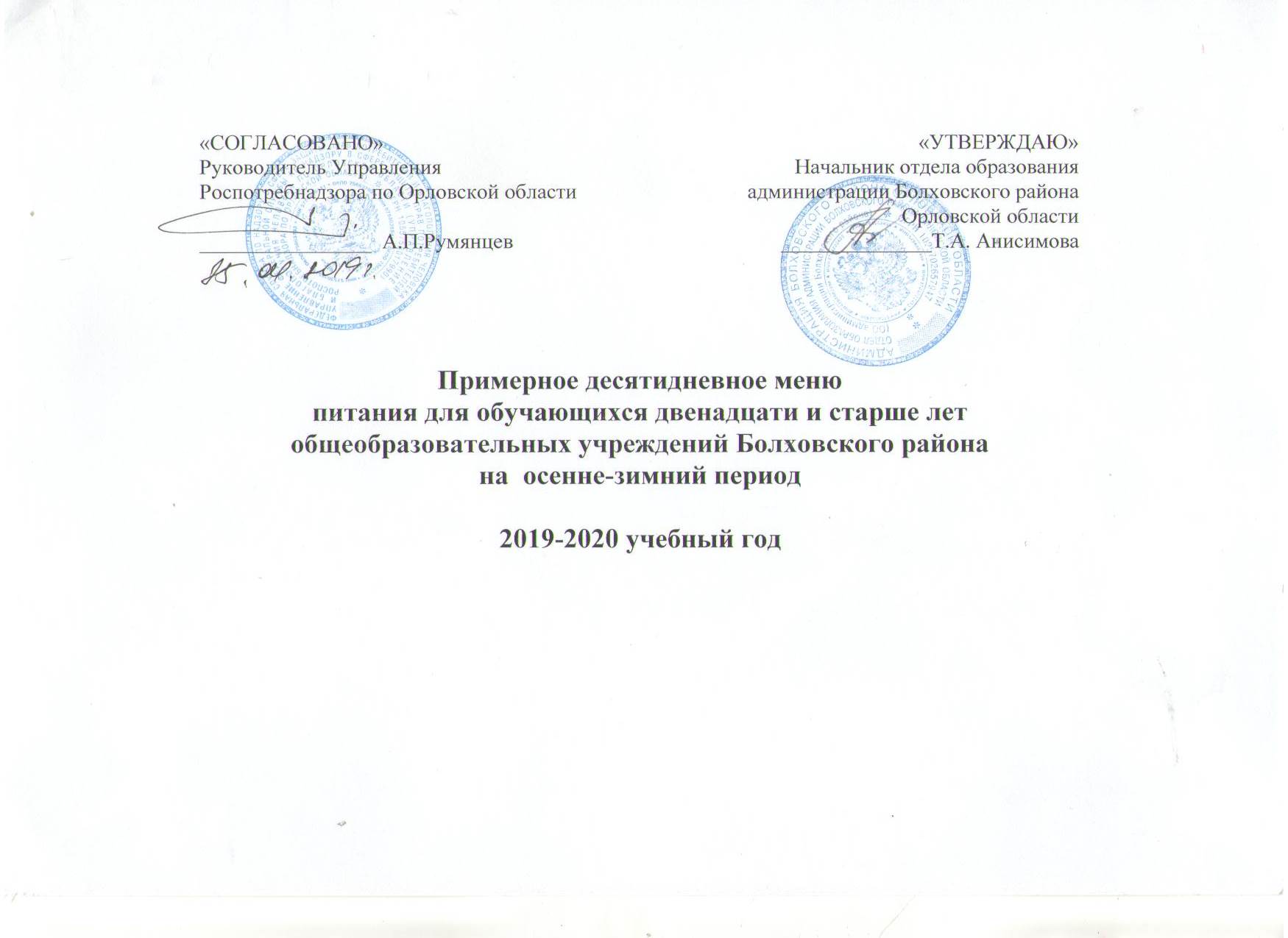 Примерное десятидневное меню питания для обучающихся 1-4 классов общеобразовательных учреждений Болховского района на  весенний период на 2020-2021 учебный годДень: первыйСезон:весеннийВозрастная категория: 1-4 классы (7-11лет)День: второйСезон: весеннийВозрастная категория: 1-4 классы (7-11лет)День: третийСезон: весеннийВозрастная категория: 1-4 классы (7-11лет)День: четвертый Сезон: весеннийВозрастная категория: 1-4 классы (7-11лет)День: пятыйСезон: весеннийВозрастная категория: 1-4 классы (7-11лет)День: шестойСезон:весеннийВозрастная категория: 1-4 классы (7-11лет)День: седьмойСезон:весеннийВозрастная категория: 1-4 классы (7-11лет)День: восьмойСезон: весеннийВозрастная категория: 1-4 классы (7-11лет)День: девятыйСезон: весеннийВозрастная категория: 1-4 классы (7-11лет)День: десятыйСезон: весеннийВозрастная категория: 1-4 классы (7-11лет)Технологические карты составлены на основании следующейнормативной и технологической документации:   1.«Сборник технологических нормативов, рецептур  блюд и кулинарных изделий для школ, школ-интернатов, детских домов, детских оздоровительных учреждений, учреждений профессионального образования, специализированных учреждений для несовершеннолетних, нуждающихся в социальной реабилитации  », г. Пермь-2013 г.2. Сборник технологических нормативов, рецептур  блюд и кулинарных изделий для дошкольных образовательных учреждений (1-2 часть), г Пермь -2004г. 3. «Сборник рецептур  блюд и кулинарных изделий для предприятий общественного питания»,1994-1997 г издания.4. Технологические карты (рецептуры) блюд и питательность [Электронный ресурс] // Программный центр. Помощь образованию!: [сайт]  URL: http://pbprog.ru/databases/index.php№ рец.№ рец.№ рец.Наименование блюдаНаименование блюдаНаименование блюдаНаименование блюдаМасса порцииМасса порцииПищевые веществаПищевые веществаПищевые веществаПищевые веществаПищевые веществаПищевые веществаПищевые веществаПищевые веществаЭнергетическая ценность (ккал)Витамины (мг)Витамины (мг)Витамины (мг)Витамины (мг)Минеральные вещества (мг)Минеральные вещества (мг)Минеральные вещества (мг)Минеральные вещества (мг)№ рец.№ рец.№ рец.Наименование блюдаНаименование блюдаНаименование блюдаНаименование блюдаМасса порцииМасса порциибелкибелкибелкижирыжирыуглеводыуглеводыуглеводыЭнергетическая ценность (ккал)    В1САЕСаРMgFe11122223344455666789101112131415ДЕНЬ 1ДЕНЬ 1ДЕНЬ 1ДЕНЬ 1ДЕНЬ 1ДЕНЬ 1ДЕНЬ 1ДЕНЬ 1ДЕНЬ 1ДЕНЬ 1ДЕНЬ 1ДЕНЬ 1ДЕНЬ 1ДЕНЬ 1ДЕНЬ 1ДЕНЬ 1ДЕНЬ 1ДЕНЬ 1ДЕНЬ 1ДЕНЬ 1ДЕНЬ 1ДЕНЬ 1ДЕНЬ 1ДЕНЬ 1ДЕНЬ 1ДЕНЬ 1ЗавтракЗавтракЗавтракЗавтракЗавтракЗавтракЗавтракЗавтракЗавтракЗавтракЗавтракЗавтракЗавтракЗавтракЗавтракЗавтракЗавтракЗавтракЗавтракЗавтракЗавтракЗавтракЗавтракЗавтракЗавтракЗавтрак302302Омлет с зеленым горошкомОмлет с зеленым горошкомОмлет с зеленым горошкомОмлет с зеленым горошкомОмлет с зеленым горошком1501501508.98.98.910.510.510.54.81500.071.60.150.41003019.51.6496496Какао с молокомКакао с молокомКакао с молокомКакао с молокомКакао с молоком2002002003.63.63.63.33.33.325.01440.041.30.020.012462,03270.8112112ЯблокоЯблокоЯблокоЯблокоЯблоко1001001000.40.40.40.40.40.49.8470.0310.00.000.2161192.29191Бутерброд с сыром и маслом сливочнымБутерброд с сыром и маслом сливочнымБутерброд с сыром и маслом сливочнымБутерброд с сыром и маслом сливочнымБутерброд с сыром и маслом сливочным15/15/515/15/515/15/55.05.05.08.18.18.17.41230.020.10.060.313799100.3108108108108Хлеб пшеничный Хлеб пшеничный Хлеб пшеничный 30302.32.32.30.240.240.240.2414.8700.030.00.000.33619.54.20.33109109Хлеб ржанойХлеб ржанойХлеб ржанойХлеб ржаной30303030302.02.00.40.40.410.0520.050.00.000.410.547.4141.17Итого:Итого:Итого:Итого:Итого:Итого:22.222.222.9422.9422.9471.85860.2413.00.231.63377.66316.983.76.4ОбедОбедОбедОбедОбедОбедОбедОбедОбедОбедОбедОбедОбедОбедОбедОбедОбедОбедОбедОбедОбедОбедОбедОбедОбед107107107107Огурец соленыйОгурец соленыйОгурец соленый   100   1000.80.80.80.10.11.71.7130.025.00.000.12324140.6144144144144144Суп картофельный с бобовыми (горох) на м/к/б.Суп картофельный с бобовыми (горох) на м/к/б.Суп картофельный с бобовыми (горох) на м/к/б.2502506.36.36.314.2514.2515.2115.211080.198.670.040.221965.7525.50.92414414414414414Рис отварнойРис отварнойРис отварной1501503.73.73.76.076.0733.833.8204.60.030.00.040.285.170.822.80.52412412412412412Котлета куриная Котлета куриная Котлета куриная 808011.911.911.98.58.57.417.41150.50.080.70.040.3429.675.214.80.9207э/р207э/р207э/р207э/р207э/рНапиток лимонныйНапиток лимонныйНапиток лимонный2002000.10.10.10.00.018.918.973-2.32--3.44--0.08109109109109109Хлеб ржанойХлеб ржанойХлеб ржаной50503.33.33.30.60.616.716.7870.090.00.000.717.57923.51.95108108108108108Хлеб пшеничный Хлеб пшеничный Хлеб пшеничный 60       60       4.564.564.560.480.4829.52    29.52    1410.060.00.000.6612398.40.66Итого:Итого:Итого:Итого:Итого:Итого:Итого:Итого:30.6630.6630.6630.030.0123.24123.24777.10.4716.690.122.3109.64353.751095.63полдникполдникполдникполдникполдникполдникполдникполдникполдникполдникполдникполдникполдникполдникполдникполдникполдникполдникполдникполдникполдникполдникполдникполдникполдникполдник508508508508508Компот из смеси сухофруктовКомпот из смеси сухофруктовКомпот из смеси сухофруктов2002000.50.50.50.00.027.027.01100.010.50.000.0281971.5529529529529529Блинчики с маслом слив.Блинчики с маслом слив.Блинчики с маслом слив.100/5100/519,0419,0419,0421,621,638,038,02690.081,40.061,669.072.011.390.47Итого:Итого:Итого:Итого:Итого:Итого:Итого:Итого:19,5419,5419,5421,621,665,065,03790.091.20.061,697.091.018.391.97Всего за день:Всего за день:Всего за день:Всего за день:Всего за день:Всего за день:Всего за день:Всего за день:72,472,472,474,5474,54260,04260,041742,10.831,590.415,53584.3713,68211.0914.0№ рец.№ рец.Наименование блюдаНаименование блюдаНаименование блюдаМасса порцииМасса порцииМасса порцииПищевые веществаПищевые веществаПищевые веществаПищевые веществаПищевые веществаПищевые веществаПищевые веществаПищевые веществаЭнергетическая ценность (ккал)Энергетическая ценность (ккал)Энергетическая ценность (ккал)Энергетическая ценность (ккал)Витамины (мг)Витамины (мг)Витамины (мг)Витамины (мг)Витамины (мг)Витамины (мг)Витамины (мг)Витамины (мг)Витамины (мг)Витамины (мг)Витамины (мг)Минеральные вещества (мг)Минеральные вещества (мг)Минеральные вещества (мг)Минеральные вещества (мг)Минеральные вещества (мг)Минеральные вещества (мг)Минеральные вещества (мг)№ рец.№ рец.Наименование блюдаНаименование блюдаНаименование блюдаМасса порцииМасса порцииМасса порциибелкибелкибелкибелкижирыжирыжирыуглеводыЭнергетическая ценность (ккал)Энергетическая ценность (ккал)Энергетическая ценность (ккал)Энергетическая ценность (ккал)    В1ССССАААЕЕЕСаСаСаРMgMgFe112223334444555677778999910101011111112121213141415ДЕНЬ 2ДЕНЬ 2ДЕНЬ 2ДЕНЬ 2ДЕНЬ 2ДЕНЬ 2ДЕНЬ 2ДЕНЬ 2ДЕНЬ 2ДЕНЬ 2ДЕНЬ 2ДЕНЬ 2ДЕНЬ 2ДЕНЬ 2ДЕНЬ 2ДЕНЬ 2ДЕНЬ 2ДЕНЬ 2ДЕНЬ 2ДЕНЬ 2ДЕНЬ 2ДЕНЬ 2ДЕНЬ 2ДЕНЬ 2ДЕНЬ 2ДЕНЬ 2ДЕНЬ 2ДЕНЬ 2ДЕНЬ 2ДЕНЬ 2ДЕНЬ 2ДЕНЬ 2ДЕНЬ 2ДЕНЬ 2ДЕНЬ 2ДЕНЬ 2ДЕНЬ 2ДЕНЬ 2ЗавтракЗавтракЗавтракЗавтракЗавтракЗавтракЗавтракЗавтракЗавтракЗавтракЗавтракЗавтракЗавтракЗавтракЗавтракЗавтракЗавтракЗавтракЗавтракЗавтракЗавтракЗавтракЗавтракЗавтракЗавтракЗавтракЗавтракЗавтракЗавтракЗавтракЗавтракЗавтракЗавтракЗавтракЗавтракЗавтракЗавтракЗавтрак266266Каша  молочная из хлопьев овсяных «Геркулес» жидкаяКаша  молочная из хлопьев овсяных «Геркулес» жидкаяКаша  молочная из хлопьев овсяных «Геркулес» жидкая15015014.714.714.714.714.710.810.810.827.027.02142140.160.161.441.441.441.440.050.050.050.50.50.514714714719352521.2493493Чай с сахаромЧай с сахаромЧай с сахаром2002000.10.10.10.10.10.00.00.015.015.060600.000.000.00.00.00.00.00.00.00.00.00.01111113110.3112112ГрушаГрушаГруша1001000.40.40.40.40.40.30.30.310.310.347470.020.025.05.05.05.00.000.000.000.40.40.41.91.91.91612122.3108;105108;105Бутерброд с маслом сливочнымБутерброд с маслом сливочнымБутерброд с маслом сливочным20/1020/101.571.571.571.571.578.48.48.49.929.921221220.020.020.00.00.00.00.060.060.060.320.320.325.25.25.214.92.82.80.24108108Хлеб пшеничный Хлеб пшеничный 30302.32.32.32.30.240.240.240.2414.814.814.870700.030.030.030.00.00.000.000.000.330.330.3366619.519.519.54.20.33109Хлеб ржанойХлеб ржанойХлеб ржаной3030302.02.02.02.00.40.40.410.010.010.052520.050.050.050.00.00.000.000.000.40.40.410.510.510.547.447.447.4141.17Итого:Итого:Итого:Итого:21.0721.0721.0721.0720.1420.1420.1487.0287.0287.025655650.280.280.286.446.440.110.110.111.951.951.95181.6181.6181.6293.8293.8293.8865.54Обед Обед Обед Обед Обед Обед Обед Обед Обед Обед Обед Обед Обед Обед Обед Обед Обед Обед Обед Обед Обед Обед Обед Обед Обед Обед Обед Обед Обед Обед Обед Обед Обед Обед Обед Обед Обед Обед 44Салат из белокочанной капусты с морковью1001001001001.61.610.110.110.110.19.69.69.69.61360.040.040.040.0427.80.000.000.004.54.54.544444432323232170.6134Рассольник ленинградский на м/к/б2502.05.216.2121.250.097.70.002.315.56326.20.9429429Картофельное пюреКартофельное пюреКартофельное пюре1501503.153.156.66.616.31381380.135.15.15.10.040.040.150.15393985.528.528.528.51.05343343Рыба, тушенная в томате с овощамиРыба, тушенная в томате с овощамиРыба, тушенная в томате с овощами14014013.313.37.27.26.31431430.094.74.74.70.010.014.24.23535155,033939390.8510510Компот из апельсинов с яблоками и вит. СКомпот из апельсинов с яблоками и вит. СКомпот из апельсинов с яблоками и вит. С2002000.50.50.20.222.293930.0311.611.611.60.00.00.10.11919128880.8109109Хлеб ржанойХлеб ржанойХлеб ржаной50503.33.30.60.616.787870.090.00.00.00.000.000.70.717.517.57923.523.523.51.95108108Хлеб пшеничный Хлеб пшеничный Хлеб пшеничный 60       60       4.564.560.480.4829.52    1411410.060.00.00.00.000.000.660.661212398.48.48.40.66Итого:Итого:Итого:Итого:Итого:28.4128.4130.3830.38116.82859.25859.250.5356.956.956.90.050.0512.6112.61182182513.5150.6150.6150.66.76ПолдникПолдникПолдникПолдникПолдникПолдникПолдникПолдникПолдникПолдникПолдникПолдникПолдникПолдникПолдникПолдникПолдникПолдникПолдникПолдникПолдникПолдникПолдникПолдникПолдникПолдникПолдникПолдникПолдник516 516 Кефир2002005, 805, 805 ,005 ,008,008,008,00106,000,080,080,341,401,4040,040,0240,00240,00180,00180,00180,0028 , 000,200,200,20590 590 Печенье90906,756,758,828,8266,9666,9666,964050,060,060.00.0090.0093,153,158.78.72727276.00.60.60.6Итого:Итого:Итого:12,5512,5513,8213,8274,9674,9674,96231.10.140.140.341.4091.40943,1543,15248.7248.7207207207340.80.80.8Всего:Всего:Всего:62,0362,0364,3464,34278,8278,8278,81935,250.950.9563.681.5691.56957,7157,71612.3612.3966,33966,33966,33270.613.113.113.1№ рец.№ рец.Наименование блюдаНаименование блюдаМасса порцииМасса порцииПищевые веществаПищевые веществаПищевые веществаПищевые веществаПищевые веществаЭнергетическая ценность (ккал)Витамины (мг)Витамины (мг)Витамины (мг)Витамины (мг)Минеральные вещества (мг)Минеральные вещества (мг)Минеральные вещества (мг)Минеральные вещества (мг)Минеральные вещества (мг)Минеральные вещества (мг)№ рец.№ рец.Наименование блюдаНаименование блюдаМасса порцииМасса порциибелкибелкижирыжирыуглеводыЭнергетическая ценность (ккал)    В1САЕСаРMgMgFeFe112233445567891011121314141515ДЕНЬ 3ДЕНЬ 3ДЕНЬ 3ДЕНЬ 3ДЕНЬ 3ДЕНЬ 3ДЕНЬ 3ДЕНЬ 3ДЕНЬ 3ДЕНЬ 3ДЕНЬ 3ДЕНЬ 3ДЕНЬ 3ДЕНЬ 3ДЕНЬ 3ДЕНЬ 3ДЕНЬ 3ДЕНЬ 3ДЕНЬ 3ДЕНЬ 3ДЕНЬ 3ДЕНЬ 3ЗавтракЗавтракЗавтракЗавтракЗавтракЗавтракЗавтракЗавтракЗавтракЗавтракЗавтракЗавтракЗавтракЗавтракЗавтракЗавтракЗавтракЗавтракЗавтракЗавтракЗавтракЗавтрак325325Вареники ленивые с маслом сливочнымВареники ленивые с маслом сливочным15015010.1410.1414.4714.4720.26     311.250.060.30.140.7133.2165,78165,7822.80.70.7501Кофейный напиток с молокомКофейный напиток с молоком2002003.23.2        2.7        2.715.915.9790.041.30.020.01269090140.10.1112АпельсинАпельсин1001000.90.90.20.28.18.1430.04600.000.2342323130.30.3108Хлеб пшеничный Хлеб пшеничный 30302.32.30.240.2414.814.8700.030.00.000.33619.519.54.20.330.33109Хлеб ржанойХлеб ржаной30302.02.00.40.410.010.0520.050.00.000.410.547.447.4141.171.1718.5418.5418.0118.0169.0669.06476.250.2261.60.161.63311.3393.65393.65682.62.6ОбедОбедОбедОбедОбедОбедОбедОбедОбедОбедОбедОбедОбедОбедОбедОбедОбедОбедОбедОбедОбед50Салат из свеклы отвар.1001.55.58.4890.025.70.002.33338191.3142142Щи из свежей капусты с картофелем на м/к/б. 2501.754.9710.010.083 0.06 0.06 0.0618.4718.470.002.372.37343447.547.522.250.80.8237237Каша гречневая рассыпчатая1508.57.8   47.08   47.08     2530.20.20.20.00.00.040.60.614.214.2202.6202.6135.34.54.5367367Гуляш из отварной говядины10017.012.213.413.42460.060.060.061.01.00.030.60.61414178178252.62.6493493Чай с лимоном2000.10.015.215.2 610.000.000.002.82.80.00.00.014.214.24420.40.4109109Хлеб ржаной503.30.616.716.7870.090.090.090.00.00.000.70.717.517.5797923.51.951.95108108Хлеб пшеничный 201.50.1610.010.0460.020.020.020.00.00.000.210.214.04.012.912.92.80.210.21Итого:Итого:Итого:33.6531.23120.78120.788650.450.450.4527.9727.970.076.786.78130.9130.9562562229.8511.7611.76ПолдникПолдникПолдникПолдникПолдникПолдникПолдникПолдникПолдникПолдникПолдникПолдникПолдникПолдникПолдникПолдникПолдникПолдникПолдникПолдникПолдникПолдникПолдникПолдник515 515 Молоко кипяченое2005,805,009,609,60108,000,080,080,080,300,302,6040,040,040,0240,00240,00180,028,000,200,20589 589 Пряник1056,184,878,678,64290.090.090.090.00.00.002,522,522,5210.1510.1531.57.00.70.7Итого:Итого:11,989,888,2       537       537       5370.170.30.32.62.62.642,5242,52250.15250.15211.535.00.9Всего:Всего:64,1759,04278,041878,21878,21878,20.8489.8789.872.832.832.8350,5750,57692.39692.391119,18332.8515.26№ рец.№ рец.№ рец.Наименование блюдаНаименование блюдаМасса порцииМасса порцииМасса порцииМасса порцииМасса порцииМасса порцииПищевые веществаПищевые веществаПищевые веществаПищевые веществаПищевые веществаПищевые веществаПищевые веществаПищевые веществаПищевые веществаЭнергетическая ценность (ккал)Энергетическая ценность (ккал)Энергетическая ценность (ккал)Энергетическая ценность (ккал)Витамины (мг)Витамины (мг)Витамины (мг)Витамины (мг)Витамины (мг)Витамины (мг)Витамины (мг)Витамины (мг)Витамины (мг)Витамины (мг)Витамины (мг)Витамины (мг)Витамины (мг)Витамины (мг)Витамины (мг)Витамины (мг)Витамины (мг)Витамины (мг)Минеральные вещества (мг)Минеральные вещества (мг)Минеральные вещества (мг)Минеральные вещества (мг)Минеральные вещества (мг)Минеральные вещества (мг)Минеральные вещества (мг)Минеральные вещества (мг)Минеральные вещества (мг)Минеральные вещества (мг)Минеральные вещества (мг)Минеральные вещества (мг)Минеральные вещества (мг)Минеральные вещества (мг)Минеральные вещества (мг)№ рец.№ рец.№ рец.Наименование блюдаНаименование блюдаМасса порцииМасса порцииМасса порцииМасса порцииМасса порцииМасса порциибелкижирыжирыжирыжирыуглеводыуглеводыуглеводыуглеводыЭнергетическая ценность (ккал)Энергетическая ценность (ккал)Энергетическая ценность (ккал)Энергетическая ценность (ккал)    В1    В1    В1    В1СССССААААЕЕЕЕЕСаСаСаСаСаРРРMgMgMgFeFeFeFe111223333334555566667777888899999101010101111111111121212121213131314141415151515ДЕНЬ 4ДЕНЬ 4ДЕНЬ 4ДЕНЬ 4ДЕНЬ 4ДЕНЬ 4ДЕНЬ 4ДЕНЬ 4ДЕНЬ 4ДЕНЬ 4ДЕНЬ 4ДЕНЬ 4ДЕНЬ 4ДЕНЬ 4ДЕНЬ 4ДЕНЬ 4ДЕНЬ 4ДЕНЬ 4ДЕНЬ 4ДЕНЬ 4ДЕНЬ 4ДЕНЬ 4ДЕНЬ 4ДЕНЬ 4ДЕНЬ 4ДЕНЬ 4ДЕНЬ 4ДЕНЬ 4ДЕНЬ 4ДЕНЬ 4ДЕНЬ 4ДЕНЬ 4ДЕНЬ 4ДЕНЬ 4ДЕНЬ 4ДЕНЬ 4ДЕНЬ 4ДЕНЬ 4ДЕНЬ 4ДЕНЬ 4ДЕНЬ 4ДЕНЬ 4ДЕНЬ 4ДЕНЬ 4ДЕНЬ 4ДЕНЬ 4ДЕНЬ 4ДЕНЬ 4ДЕНЬ 4ДЕНЬ 4ДЕНЬ 4ДЕНЬ 4ДЕНЬ 4ДЕНЬ 4ДЕНЬ 4ДЕНЬ 4ДЕНЬ 4ДЕНЬ 4ЗавтракЗавтракЗавтракЗавтракЗавтракЗавтракЗавтракЗавтракЗавтракЗавтракЗавтракЗавтракЗавтракЗавтракЗавтракЗавтракЗавтракЗавтракЗавтракЗавтракЗавтракЗавтракЗавтракЗавтракЗавтракЗавтракЗавтракЗавтракЗавтракЗавтракЗавтракЗавтракЗавтракЗавтракЗавтракЗавтракЗавтракЗавтракЗавтракЗавтракЗавтракЗавтракЗавтракЗавтракЗавтракЗавтракЗавтракЗавтракЗавтракЗавтракЗавтракЗавтракЗавтракЗавтракЗавтракЗавтракЗавтракЗавтрак262262262262Каша манная молочная жидкаяКаша манная молочная жидкая1501505.65.65.65.65.68.158.158.158.1523.123.123.123.1161.55161.55161.55161.550.060.060.060.061.01.01.01.01.01.00.040.040.040.040.40.40.40.410010010010091919115.115.115.10.30.30.3504504Кисель из вареньяКисель из вареньяКисель из вареньяКисель из варенья2002002002000.10.10.10.10.00.038.338.338.338.31541541541541541540.000.000.000.000.10.10.10.000.000.000.000.000.000.000.000.00.00.088888882220.50.50.50.59191Бутерброд с сыром и маслом сливочнымБутерброд с сыром и маслом сливочнымБутерброд с сыром и маслом сливочнымБутерброд с сыром и маслом сливочным15/15/515/15/515/15/515/15/55.05.05.05.08.18.17.47.47.47.41231231231231231230.020.020.020.020.10.10.10.060.060.060.060.060.060.060.060.30.30.31371371371379999991010100.30.30.30.3300300Яйца вареныеЯйца вареныеЯйца вареныеЯйца вареные40(1ш)40(1ш)40(1ш)40(1ш)5.15.15.15.14.64.60.30.30.30.36363636363630.030.030.030.030.00.00.00.100.100.100.100.100.100.100.100.20.20.2222222227777775551.01.01.01.0108108Хлеб пшеничный Хлеб пшеничный Хлеб пшеничный Хлеб пшеничный 202020201.51.51.51.50.160.1610.010.010.010.04646464646460.020.020.020.020.00.00.00.000.000.000.000.000.000.000.000.210.210.214.04.04.04.012.912.912.92.82.82.80.210.210.210.21109109Хлеб ржанойХлеб ржанойХлеб ржанойХлеб ржаной303030302.02.02.02.00.40.410.010.010.010.05252525252520.050.050.050.050.00.00.00.000.000.000.000.000.000.000.000.40.40.410.510.510.510.547.447.447.41414141.171.171.171.1719.319.319.319.321.4121.4189.189.189.189.1599.55599.55599.55599.55599.55599.550.180.180.180.181.21.21.20.20.20.20.20.20.20.20.21.511.511.51283283283283335.3335.3335.348.948.948.93.483.483.483.48ОбедОбедОбедОбедОбедОбедОбедОбедОбедОбедОбедОбедОбедОбедОбедОбедОбедОбедОбедОбедОбедОбедОбедОбедОбедОбедОбедОбедОбедОбедОбедОбедОбедОбедОбедОбедОбедОбедОбедОбедОбедОбедОбедОбедОбедОбедОбедОбедОбедОбедОбедОбедОбедОбедОбедОбед107;48107;48107;48Салат из огурцов соленых с лукомСалат из огурцов соленых с луком    100    100    1000.770.770.770.7710.0910.0910.0910.092.282.282.282.28104.6104.6104.6104.60.020.020.020.023.73.73.73.73.73.70.000.000.000.004.474.474.474.4717.217.217.217.218.218.218.210.510.510.50.50.50.5131131131Свекольник на м/к/б со сметанойСвекольник на м/к/б со сметаной2502502502.172.172.172.174.454.454.454.4512.0212.0212.0212.0297979797 0.06 0.06 0.06 0.069.179.179.179.179.179.170.040.040.040.040.250.250.250.2537.7537.7537.7537.7569.2569.2569.253131311.521.521.52406406406Плов из отварной птицыПлов из отварной птицы18018018016.816.816.816.813.713.713.713.732.632.632.632.6308.7308.7308.7308.70.020.020.020.021.11.11.11.11.11.10.0080.0080.0080.0084.64.64.64.628.328.328.328.366,4366,4366,4326.726.726.71.11.11.1508508508Компот из смеси сухофруктовс вит. СКомпот из смеси сухофруктовс вит. С2002002000.50.50.50.50.00.00.00.027.027.027.027.01101101101100.010.010.010.010.50.50.50.50.50.50.000.000.000.000.00.00.00.0282828281919197771.51.51.5109109109Хлеб ржанойХлеб ржаной5050503.33.33.33.30.60.60.60.616.716.716.716.7878787870.090.090.090.090.00.00.00.00.00.00.000.000.000.000.70.70.70.717.517.517.517.579797923.523.523.51.951.951.95108108108Хлеб пшеничный Хлеб пшеничный 60       60       60       4.564.564.564.560.480.480.480.4829.52    29.52    29.52    29.52    1411411411410.060.060.060.060.00.00.00.00.00.00.000.000.000.000.660.660.660.66121212123939398.48.48.40.660.660.6628.128.128.128.129.3229.3229.3229.32120.12120.12120.12120.12848.3848.3848.3848.30.260.260.260.2614.4714.4714.4714.4714.4714.470.0480.0480.0480.04810.6810.6810.6810.68140.75140.75140.75140.75342.45342.45342.45107.1107.1107.1114.23114.23114.23ПолдникПолдникПолдникПолдникПолдникПолдникПолдникПолдникПолдникПолдникПолдникПолдникПолдникПолдникПолдникПолдникПолдникПолдникПолдникПолдникПолдникПолдникПолдникПолдникПолдникПолдникПолдникПолдникПолдникПолдникПолдникПолдникПолдникПолдникПолдникПолдникПолдникПолдникПолдникПолдникПолдникПолдникПолдникПолдникПолдникПолдникПолдникПолдникПолдникПолдникПолдникПолдникПолдникПолдникПолдникПолдник501501501501Коф. нап. с молокомКоф. нап. с молокомКоф. нап. с молоком2002002003.23.23.23.2        2.7        2.7        2.7        2.715.915.915.915.9797979790.040.040.040.040.041.31.31.31.31.30.020.020.020.020.00.00.00.00.0126126126909090141414140.1566566566566Булочка молочнаяБулочка молочнаяБулочка молочная1010109,69,69,69,614.014.014.014.056,256,256,256,22842842842840.140.140.140.140.140.20.20.20.20.20.000.000.000.001,21,21,21,21,230303047474799990.5Итого:Итого:Итого:Итого:Итого:Итого:Итого:11,811,811,811,811,826,726,726,726,772,172,172,172,13633633633630.180.180.180.180.181.51.50.020.020.020.021,21,21,21,21,21,21,21,2156156156137137137230.60.60.6Всего:Всего:Всего:Всего:Всего:Всего:Всего:60,260,260,260,260,267,4367,4367,4367,43281,32281,32281,32281,321808,851808,851808,851808,850.620.620.620.620.6217.1717.170.2680.2680.2680.26813,3913,3913,3913,3913,3913,3913,3913,39579.75579.75579.75766,78766,78766,78179118.31118.31118.31№ рец.№ рец.№ рец.Наименование блюдаНаименование блюдаНаименование блюдаНаименование блюдаМасса порцииМасса порцииПищевые веществаПищевые веществаПищевые веществаПищевые веществаПищевые веществаПищевые веществаПищевые веществаПищевые веществаПищевые веществаПищевые веществаЭнергетическая ценность (ккал)Энергетическая ценность (ккал)Энергетическая ценность (ккал)Витамины (мг)Витамины (мг)Витамины (мг)Витамины (мг)Витамины (мг)Витамины (мг)Витамины (мг)Витамины (мг)Витамины (мг)Витамины (мг)Витамины (мг)Витамины (мг)Витамины (мг)Витамины (мг)Витамины (мг)Витамины (мг)Минеральные вещества (мг)Минеральные вещества (мг)Минеральные вещества (мг)Минеральные вещества (мг)Минеральные вещества (мг)Минеральные вещества (мг)Минеральные вещества (мг)Минеральные вещества (мг)Минеральные вещества (мг)Минеральные вещества (мг)Минеральные вещества (мг)Минеральные вещества (мг)Минеральные вещества (мг)Минеральные вещества (мг)Минеральные вещества (мг)Минеральные вещества (мг)№ рец.№ рец.№ рец.Наименование блюдаНаименование блюдаНаименование блюдаНаименование блюдаМасса порцииМасса порциибелкибелкибелкижирыжирыжирыжирыуглеводыуглеводыуглеводыЭнергетическая ценность (ккал)Энергетическая ценность (ккал)Энергетическая ценность (ккал)    В1    В1    В1ССССССААЕЕЕЕЕСаСаСаСаСаРРРMgMgMgMgMgFeFeFe11122223344455556667778889999991010111111111112121212121313131414141414151515ДЕНЬ 5ДЕНЬ 5ДЕНЬ 5ДЕНЬ 5ДЕНЬ 5ДЕНЬ 5ДЕНЬ 5ДЕНЬ 5ДЕНЬ 5ДЕНЬ 5ДЕНЬ 5ДЕНЬ 5ДЕНЬ 5ДЕНЬ 5ДЕНЬ 5ДЕНЬ 5ДЕНЬ 5ДЕНЬ 5ДЕНЬ 5ДЕНЬ 5ДЕНЬ 5ДЕНЬ 5ДЕНЬ 5ДЕНЬ 5ДЕНЬ 5ДЕНЬ 5ДЕНЬ 5ДЕНЬ 5ДЕНЬ 5ДЕНЬ 5ДЕНЬ 5ДЕНЬ 5ДЕНЬ 5ДЕНЬ 5ДЕНЬ 5ДЕНЬ 5ДЕНЬ 5ДЕНЬ 5ДЕНЬ 5ДЕНЬ 5ДЕНЬ 5ДЕНЬ 5ДЕНЬ 5ДЕНЬ 5ДЕНЬ 5ДЕНЬ 5ДЕНЬ 5ДЕНЬ 5ДЕНЬ 5ДЕНЬ 5ДЕНЬ 5ДЕНЬ 5ДЕНЬ 5ДЕНЬ 5ЗавтракЗавтракЗавтракЗавтракЗавтракЗавтракЗавтракЗавтракЗавтракЗавтракЗавтракЗавтракЗавтракЗавтракЗавтракЗавтракЗавтракЗавтракЗавтракЗавтракЗавтракЗавтракЗавтракЗавтракЗавтракЗавтракЗавтракЗавтракЗавтракЗавтракЗавтракЗавтракЗавтракЗавтракЗавтракЗавтракЗавтракЗавтракЗавтракЗавтракЗавтракЗавтракЗавтракЗавтракЗавтракЗавтракЗавтракЗавтракЗавтракЗавтракЗавтракЗавтракЗавтракЗавтрак268Каша рисовая молочная жидкаяКаша рисовая молочная жидкаяКаша рисовая молочная жидкаяКаша рисовая молочная жидкаяКаша рисовая молочная жидкаяКаша рисовая молочная жидкая1501501504.14.14.14.16.46.46.424.324.324.3168.75168.75168.750.040.040.041.11.11.11.10.040.040.040.040.040.130.130.130.13107.5107.5107.5107.5107.5113.8113.8113.823.723.723.723.723.70.330.330.33496496Какао с молокомКакао с молокомКакао с молоком2002002002002003.63.63.63.63.33.33.325.025.01441441440.040.040.041.31.31.31.30.020.020.020.020.020.00.00.00.012412412412412462,0362,0362,0362,03272727270.80.80.8112БананБананБананБананБананБанан1001001001.51.51.51.50.50.50.521219696960.040.0410.010.010.010.00.000.000.000.000.000.000.40.4888882828282828284242420.60.60.6108Хлеб пшеничный с колбасой вареной отварнойХлеб пшеничный с колбасой вареной отварнойХлеб пшеничный с колбасой вареной отварнойХлеб пшеничный с колбасой вареной отварнойХлеб пшеничный с колбасой вареной отварной40/3640/3640/3640/3614.714.714.715.015.015.015.019.6819.681701701700.590.590..00..00..00..00.000.000.000.000.000.000.50.50.519.1619.1619.1619.1619.1679.679.679.679.679.612.0812.0812.0812.081.01.01.0109Хлеб ржанойХлеб ржанойХлеб ржанойХлеб ржанойХлеб ржаной202020201.31.31.30.30.30.30.36.66.63434340.030.030.00.00.00.00.000.000.000.000.000.000.30.30.37.07.07.07.07.031.331.331.331.331.399990.80.80.825.225.225.225.525.525.525.596.5896.58612.75612.75612.750.740.7412.412.412.412.40.060.060.060.060.060.061.331.331.33265.66265.66265.66265.66265.66362.7362.7362.7362.7362.7113.78113.78113.78113.783.533.533.53ОбедОбедОбедОбедОбедОбедОбедОбедОбедОбедОбедОбедОбедОбедОбедОбедОбедОбедОбедОбедОбедОбедОбедОбедОбедОбедОбедОбедОбедОбедОбедОбедОбедОбедОбедОбедОбедОбедОбедОбедОбедОбедОбедОбедОбедОбедОбедОбедОбедОбедОбедОбедОбед75757575Салат картофельный с солеными огурцами и зеленым горошком Салат картофельный с солеными огурцами и зеленым горошком Салат картофельный с солеными огурцами и зеленым горошком Салат картофельный с солеными огурцами и зеленым горошком 1001001001.81.81.81.86.26.26.28.98.98.999990.070.070.070.0710.110.110.110.110.10.000.000.002.82.82.82.82.81616161616464646180.70.70.70.7128128128128Борщ из свежей капусты на м/к/бБорщ из свежей капусты на м/к/бБорщ из свежей капусты на м/к/бБорщ из свежей капусты на м/к/б2502502501.821.821.821.8213131310.6510.6510.6595950.050.050.050.0510.310.310.310.310.30.000.000.002.42.42.42.42.434.534.534.534.534.553535326.251.21.21.21.2291Макаронные изд. отв.1505.650.6729.04144.90.060.010.000.795.735.78.10.78333333Рыба жаренаяРыба жаренаяРыба жареная808011.611.611.67.67.63.73.73.73.7125.6125.60.110.110.640.640.640.0160.0160.0163.53.53.53.539.239.239.2157.6157.629.629.629.629.60.640.640.64207э/рНапиток лимонныйНапиток лимонныйНапиток лимонный2002000.10.100018.918.918.9737373--2.322.322.322.322.32-----3.443.443.44------0.080.080.08109Хлеб ржанойХлеб ржанойХлеб ржаной50503.33.30.60.60.616.716.716.78787870.090.090.00.00.00.00.00.000.000.000.70.717.517.517.57979797923.523.51.951.951.95108Хлеб пшеничный Хлеб пшеничный Хлеб пшеничный 60       60       4.564.560.480.480.4829.52    29.52    29.52    1411411410.060.060.00.00.00.00.00.000.000.000.660.66121212393939398.48.40.660.660.6628.8328.8328.5528.5528.55117.41117.41117.41765.5765.5765.50.440.4423.3723.3723.3723.3723.370.0160.0160.01610.8510.85128.34128.34128.34410.3410.3410.3410.3113.85113.856.016.016.01ПолдникПолдникПолдникПолдникПолдникПолдникПолдникПолдникПолдникПолдникПолдникПолдникПолдникПолдникПолдникПолдникПолдникПолдникПолдникПолдникПолдникПолдникПолдникПолдникПолдникПолдникПолдникПолдникПолдникПолдникПолдникПолдникПолдникПолдникПолдникПолдникПолдникПолдникПолдникПолдникПолдник518 Сок Сок Сок 2002001.01.00.20.20.20.20.20.29696960.020.022.02.02.00.000.000.000.000.000.0014.014.014.00.00.00.00.00.00.092929292590 ПеченьеПеченьеПеченье90906,756,758,828,828,8266,9666,9666,964054054050,060,060.00.00.00.0090.0090.0093,153,153,158.78.78.72727276.06.06.00.60.60.60.6Итого:Итого:Итого:Итого:7,757,757,759,029,029,029,0267,1667,165015010.080.080.080.082.020.000.000.003,153,153,1525.725.725.727.027.027.06.06.06.092.692.692.6Всего:Всего:Всего:Всего:61,7861,7861,7863,0763,0763,0763,07281,15281,151879,251879,251.261.261.261.2637.790.0760.0760.07615,3315,3315,33419.7419.7419.7779,03779,03779,031027.631027.631027.63102.14102.14102.14№ рец.№ рец.№ рец.№ рец.Наименование блюдаНаименование блюдаНаименование блюдаНаименование блюдаНаименование блюдаМасса порцииМасса порцииПищевые веществаПищевые веществаПищевые веществаПищевые веществаПищевые веществаПищевые веществаПищевые веществаПищевые веществаПищевые веществаПищевые веществаЭнергетическая ценность (ккал)Энергетическая ценность (ккал)Энергетическая ценность (ккал)Витамины (мг)Витамины (мг)Витамины (мг)Витамины (мг)Витамины (мг)Витамины (мг)Витамины (мг)Витамины (мг)Витамины (мг)Витамины (мг)Витамины (мг)Минеральные вещества (мг)Минеральные вещества (мг)Минеральные вещества (мг)Минеральные вещества (мг)Минеральные вещества (мг)Минеральные вещества (мг)Минеральные вещества (мг)Минеральные вещества (мг)Минеральные вещества (мг)Минеральные вещества (мг)Минеральные вещества (мг)Минеральные вещества (мг)Минеральные вещества (мг)Минеральные вещества (мг)№ рец.№ рец.№ рец.№ рец.Наименование блюдаНаименование блюдаНаименование блюдаНаименование блюдаНаименование блюдаМасса порцииМасса порциибелкибелкибелкижирыжирыжирыуглеводыуглеводыуглеводыуглеводыЭнергетическая ценность (ккал)Энергетическая ценность (ккал)Энергетическая ценность (ккал)    В1    В1    В1ССАААЕЕЕСаСаСаРРРMgMgMgMgMgMgFeFe111122222334445556666777888991010101111111212121313131414141414141515ДЕНЬ 6ДЕНЬ 6ДЕНЬ 6ДЕНЬ 6ДЕНЬ 6ДЕНЬ 6ДЕНЬ 6ДЕНЬ 6ДЕНЬ 6ДЕНЬ 6ДЕНЬ 6ДЕНЬ 6ДЕНЬ 6ДЕНЬ 6ДЕНЬ 6ДЕНЬ 6ДЕНЬ 6ДЕНЬ 6ДЕНЬ 6ДЕНЬ 6ДЕНЬ 6ДЕНЬ 6ДЕНЬ 6ДЕНЬ 6ДЕНЬ 6ДЕНЬ 6ДЕНЬ 6ДЕНЬ 6ДЕНЬ 6ДЕНЬ 6ДЕНЬ 6ДЕНЬ 6ДЕНЬ 6ДЕНЬ 6ДЕНЬ 6ДЕНЬ 6ДЕНЬ 6ДЕНЬ 6ДЕНЬ 6ДЕНЬ 6ДЕНЬ 6ДЕНЬ 6ДЕНЬ 6ДЕНЬ 6ДЕНЬ 6ДЕНЬ 6ДЕНЬ 6ДЕНЬ 6ДЕНЬ 6ЗавтракЗавтракЗавтракЗавтракЗавтракЗавтракЗавтракЗавтракЗавтракЗавтракЗавтракЗавтракЗавтракЗавтракЗавтракЗавтракЗавтракЗавтракЗавтракЗавтракЗавтракЗавтракЗавтракЗавтракЗавтракЗавтракЗавтракЗавтракЗавтракЗавтракЗавтракЗавтракЗавтракЗавтракЗавтракЗавтракЗавтракЗавтракЗавтракЗавтракЗавтракЗавтракЗавтракЗавтракЗавтракЗавтракЗавтракЗавтракЗавтрак320320Сырники из творога запеченныеСырники из творога запеченныеСырники из творога запеченныеСырники из творога запеченныеСырники из творога запеченныеСырники из творога запеченные15015014.014.013.513.513.513.531.031.03863863863860.090.090.090.40.40.40.40.090.80.80.80.8205205205260,03260,03260,033232323232321.01.01.0501501501Кофейный напиток с молокомКофейный напиток с молокомКофейный напиток с молоком2002002002003.23.23.22.72.72.715.915.915.97979790.040.040.040.041.31.31.30.020.020.00.01261261269090909090901414141414140.1112112112МандаринМандаринМандарин1001001001000.80.80.80.20.20.27.57.57.53838380.060.060.060.0638.038.038.00.000.000.20.23535351717171717171111111111110.1108Хлеб пшеничный Хлеб пшеничный Хлеб пшеничный Хлеб пшеничный Хлеб пшеничный Хлеб пшеничный 2020201.51.50.160.160.160.1610.010.0464646460.020.020.020.020.00.00.00.000.000.000.214.04.04.012.912.912.912.912.912.912.92.82.80.210.210.210.21109Хлеб ржанойХлеб ржанойХлеб ржанойХлеб ржанойХлеб ржанойХлеб ржаной2020201.31.30.30.30.30.36.66.6343434340.030.030.030.030.00.00.00.000.000.000.37.07.07.031.331.331.331.331.331.331.3990.80.80.80.820.820.816.8616.8616.8616.8671.071.05835835835830.240.240.240.2439.739.739.70.110.110.111.51377.0377.0377.0459.2459.2459.2459.2459.2459.2459.268.868.82.212.212.212.21	Обед	Обед	Обед	Обед	Обед	Обед	Обед	Обед	Обед	Обед	Обед	Обед	Обед	Обед	Обед	Обед	Обед	Обед	Обед	Обед	Обед	Обед	Обед	Обед	Обед	Обед	Обед	Обед	Обед	Обед	Обед	Обед	Обед	Обед	Обед	Обед	Обед	Обед	Обед	Обед	Обед	Обед	Обед	Обед	Обед	Обед	Обед	Обед	Обед776776776776776Винегрет овощнойВинегрет овощнойВинегрет овощнойВинегрет овощной1001.31.310.810.810.86.86.86.86.81301301300.040.040.040.048.48.40.000.000.004.64.623232340404018181818180.80.80.80.80.8111471471111471471111471471111471471111471471Суп картофельный с макаронными изд .нам/к/б. Суп картофельный с макаронными изд .нам/к/б. Суп картофельный с макаронными изд .нам/к/б. Суп картофельный с макаронными изд .нам/к/б. 2502.72.72.852.852.8528.828.828.828.8 111.25 111.25 111.250.10.10.10.18.258.250.000.000.001.371.3715.2515.2515.2563.563.563.524242424240.950.950.950.950.9533696933369693336969333696933369693Жаркое по-домашнему Жаркое по-домашнему Жаркое по-домашнему Жаркое по-домашнему 18018..518..517.617.617.615.515.515.515.53003003000.140.140.140.146.56.50.030.030.030.70.730303022922922948484848482.92.92.92.92.9551010551010551010551010551010Компот из апельсинов с яблоками с вит. СКомпот из апельсинов с яблоками с вит. СКомпот из апельсинов с яблоками с вит. СКомпот из апельсинов с яблоками с вит. С2000.50.50.20.20.222.222.222.222.29393930.030.030.030.0311.611.60.00.00.00.10.1191919121212888880.80.80.80.80.8109109109109109109109109109109Хлеб ржанойХлеб ржанойХлеб ржанойХлеб ржаной503.33.30.60.60.616.716.716.716.78787870.090.090.090.090.00.00.000.000.000.70.717.517.517.579797923.523.523.523.523.51.951.951.951.951.95108108108108108108108108108108Хлеб пшеничный Хлеб пшеничный Хлеб пшеничный Хлеб пшеничный 60       4.564.560.480.480.4829.52    29.52    29.52    29.52    1411411410.060.060.060.060.00.00.000.000.000.660.661212123939398.48.48.48.48.40.660.660.660.660.6630.8630.8633.5333.5333.53119.52119.52119.52119.52862.25862.25862.250.460.460.460.4634.7534.750.030.030.038.138.13116.75116.75116.75462.5462.5462.5129.9129.9129.9129.9129.98.068.068.068.068.06ПолдникПолдникПолдникПолдникПолдникПолдникПолдникПолдникПолдникПолдникПолдникПолдникПолдникПолдникПолдникПолдникПолдникПолдникПолдникПолдникПолдникПолдникПолдникПолдникПолдникПолдникПолдникПолдникПолдникПолдникПолдникПолдникПолдникПолдникПолдникПолдникПолдникПолдникПолдникПолдникПолдникПолдникПолдникПолдникПолдникПолдникПолдникПолдникПолдник508508508508508Компот из смеси сухофруктовКомпот из смеси сухофруктовКомпот из смеси сухофруктовКомпот из смеси сухофруктов2002000.50.50.00.00.027.027.027.027.01101101100.010.010.010.50.50.000.000.000.00.0282828191919777771.51.51.51.51.5529529529529529Блинчики с мас.сл. и сахБлинчики с мас.сл. и сахБлинчики с мас.сл. и сахБлинчики с мас.сл. и сах50/550/59.029.0210.810.810.819.019.019.019.01291291290.040.040.040.70.70.030.030.030.80.869.069.069.072.072.072.011.3911.3911.3911.3911.390.470.470.470.470.47Итого:Итого:Итого:Итого:Итого:Итого:Итого:Итого:Итого:9.529.5210.810.810.846.046.046.046.0239.0239.0239.00.050.050.051.21.20.030.030.030.80.897.097.097.091.091.091.018.3918.3918.3918.3918.391.971.971.971.971.97Всего за день:Всего за день:Всего за день:Всего за день:Всего за день:Всего за день:Всего за день:Всего за день:Всего за день:61.1861.1861.1961.1961.19236.52236.52236.52236.521684.251684.251684.250.750.750.7575.6575.650.170.170.1710.4410.44590.75590.75590.75964,73964,73964,73217.09217.09217.09217.09217.0912.2412.2412.2412.2412.24№ рец.№ рец.№ рец.Наименование блюдаНаименование блюдаМасса порцииМасса порцииПищевые веществаПищевые веществаПищевые веществаПищевые веществаПищевые веществаПищевые веществаПищевые веществаПищевые веществаПищевые веществаПищевые веществаПищевые веществаПищевые веществаЭнергетическая ценность (ккал)Энергетическая ценность (ккал)Витамины (мг)Витамины (мг)Витамины (мг)Витамины (мг)Витамины (мг)Витамины (мг)Витамины (мг)Витамины (мг)Витамины (мг)Витамины (мг)Витамины (мг)Витамины (мг)Витамины (мг)Минеральные вещества (мг)Минеральные вещества (мг)Минеральные вещества (мг)Минеральные вещества (мг)Минеральные вещества (мг)Минеральные вещества (мг)Минеральные вещества (мг)Минеральные вещества (мг)Минеральные вещества (мг)Минеральные вещества (мг)Минеральные вещества (мг)Минеральные вещества (мг)№ рец.№ рец.№ рец.Наименование блюдаНаименование блюдаМасса порцииМасса порциибелкибелкижирыжирыжирыжирыжирыуглеводыуглеводыуглеводыуглеводыуглеводыЭнергетическая ценность (ккал)Энергетическая ценность (ккал)    В1    В1    В1СССААЕЕЕЕЕСаСаСаРРMgMgMgMgFeFeFe11122334455555666667788899910101111111111121212131314141414151515ДЕНЬ 7ДЕНЬ 7ДЕНЬ 7ДЕНЬ 7ДЕНЬ 7ДЕНЬ 7ДЕНЬ 7ДЕНЬ 7ДЕНЬ 7ДЕНЬ 7ДЕНЬ 7ДЕНЬ 7ДЕНЬ 7ДЕНЬ 7ДЕНЬ 7ДЕНЬ 7ДЕНЬ 7ДЕНЬ 7ДЕНЬ 7ДЕНЬ 7ДЕНЬ 7ДЕНЬ 7ДЕНЬ 7ДЕНЬ 7ДЕНЬ 7ДЕНЬ 7ДЕНЬ 7ДЕНЬ 7ДЕНЬ 7ДЕНЬ 7ДЕНЬ 7ДЕНЬ 7ДЕНЬ 7ДЕНЬ 7ДЕНЬ 7ДЕНЬ 7ДЕНЬ 7ДЕНЬ 7ДЕНЬ 7ДЕНЬ 7ДЕНЬ 7ДЕНЬ 7ДЕНЬ 7ДЕНЬ 7ДЕНЬ 7ДЕНЬ 7ЗавтракЗавтракЗавтракЗавтракЗавтракЗавтракЗавтракЗавтракЗавтракЗавтракЗавтракЗавтракЗавтракЗавтракЗавтракЗавтракЗавтракЗавтракЗавтракЗавтракЗавтракЗавтракЗавтракЗавтракЗавтракЗавтракЗавтракЗавтракЗавтракЗавтракЗавтракЗавтракЗавтракЗавтракЗавтракЗавтракЗавтракЗавтракЗавтракЗавтракЗавтракЗавтракЗавтракЗавтракЗавтракЗавтрак267267Каша пшенная молочная жидкаяКаша пшенная молочная жидкаяКаша пшенная молочная жидкая     150     1505.85.87.17.17.126.826.826.826.826.8212.7212.7212.7212.70.140.140.141.11.11.10.040.040.120.120.120.120.12108.4108.4108.4144.7144.732.232.232.232.20.90.90.9493493Чай с лимономЧай с лимономЧай с лимоном2002000.10.10.00.00.015.215.215.215.215.2 61 61 61 610.000.000.002.82.82.80.00.00.00.00.00.00.014.214.214.24422220.40.40.491Бутерброд с сыром и маслом сливочнымБутерброд с сыром и маслом сливочнымБутерброд с сыром и маслом сливочным15/15/515/15/515/15/55.05.08.18.17.47.47.47.47.41231231231230.020.020.10.10.10.060.060.060.060.30.31371371371379999999910100.30.30.3300Яйцо вареноеЯйцо вареноеЯйцо вареное40(1ш)40(1ш)40(1ш)5.15.14.64.60.30.30.30.30.3636363630.030.030.00.00.00.100.100.100.100.20.22222222277777777551.01.01.0108Хлеб пшеничный Хлеб пшеничный Хлеб пшеничный 2020201.51.50.160.160.1610.010.010.010.010.04646460.020.020.00.00.00.000.000.000.000.210.210.214.04.04.04.012.912.912.912.92.82.80.210.21109Хлеб ржанойХлеб ржанойХлеб ржаной3030302.02.00.40.40.410.010.010.010.010.05252520.050.050.00.00.00.000.000.000.000.40.40.410.510.510.510.547.447.447.447.414141.171.1719.519.520.3620.3620.3669.769.769.769.769.7557.7557.7557.70.260.264.04.04.00.20.20.20.21.231.231.23296.1296.1296.1296.138538538538566663.983.98ОбедОбедОбедОбедОбедОбедОбедОбедОбедОбедОбедОбедОбедОбедОбедОбедОбедОбедОбедОбедОбедОбедОбедОбедОбедОбедОбедОбедОбедОбедОбедОбедОбедОбедОбедОбедОбедОбедОбедОбедОбедОбедОбедОбедОбедОбед444Салат из белокочанной капусты с морковьюСалат из белокочанной капусты с морковью1001001.61.61.610.110.110.110.110.19.69.69.69.61361360.040.040.0427.827.827.80.000.004.54.54.54.54.54444443232171717170.60.60.6143143143Суп из овощей с фасольюм/к/б.Суп из овощей с фасольюм/к/б.2502505.95.95.92.22.22.22.22.22626262696960.090.090.098880.0150.0150.490.490.490.490.4930.430.430.4120.7120.727.4627.4627.4627.460.90.90.9237237237Каша гречневая рассыпчатаяКаша гречневая рассыпчатая1501508.58.58.57.87.87.87.87.8   37.08   37.08   37.08   37.082532530.20.20.20.00.00.00.040.040.60.60.60.60.614.214.214.2154,63154,63135.3135.3135.3135.34.54.54.5405405405Курица в соусе с томатомКурица в соусе с томатом12012011.311.311.311.211.211.211.211.23.43.43.43.4159.4159.40.010.010.011.91.91.90.020.020.40.40.40.40.428.228.228.2757513.313.313.313.30.80.80.8509509509Компот из яблок с лимономКомпот из яблок с лимоном2002000.30.30.30.20.20.20.20.225.125.125.125.11031030.010.010.013.33.33.30.000.000.10.10.10.10.11111117755551.21.21.2109109109109109109Хлеб ржанойХлеб ржаной50503.33.33.30.60.60.60.60.616.716.716.716.787870.090.090.090.00.00.00.000.000.70.70.70.70.717.517.517.5797923.523.523.523.51.951.95108108108Хлеб пшеничный Хлеб пшеничный 20201.51.51.50.160.160.160.160.1610.010.010.010.046460.020.020.020.00.00.00.000.000.210.210.210.210.214.04.04.012.912.92.82.82.82.80.210.2132.432.432.432.2632.2632.2632.2632.26127.88127.88127.88127.88880.4880.40.460.460.4641.041.041.00.0750.0757.07.07.07.07.0149.3149.3149.3529.2529.2224.36224.36224.36224.3610.1610.16ПолдникПолдникПолдникПолдникПолдникПолдникПолдникПолдникПолдникПолдникПолдникПолдникПолдникПолдникПолдникПолдникПолдникПолдникПолдникПолдникПолдникПолдникПолдникПолдникПолдникПолдникПолдникПолдникПолдникПолдникПолдникПолдникПолдникПолдникПолдникПолдникПолдникПолдникПолдникПолдникПолдникПолдникПолдникПолдникПолдник516 516 516 КефирКефир2002005, 805, 805, 805 ,005 ,005 ,005 ,005 ,008,008,008,008,00106,00106,000,080,080,080,340,340,341,401,401,4040,040,040,040,0240,00240,00240,00180,00180,0028 , 0028 , 0028 , 0028 , 000,20590 590 590 ПеченьеПеченье30302,252,252,252,942,942,942,942,9422,3222,3222,3222,32125,10125,100,020,020,020.00.00.00.0030.0030.0031.051.051.051.058.78.78.727276.06.06.06.00.6Итого:Итого:Итого:Итого:Итого:8.058.058.057.947.947.947.947.9430.3230.3230.3230.32231.1231.10.10.10.10.340.340.341.4031.4031.40341.0541.0541.0541.05248.7248.7248.7207207343434340.8Всего:Всего:Всего:Всего:Всего:59.9559.9559.9560.5660.5660.5660.5660.56227.9227.9227.9227.91669.21669.20.820.820.8245.3445.3445.3416781678167849.2849.2849.2849.28694.1694.1694.11073,231073,23324.36324.36324.36324.3614.94№ рец№ рец№ рецНаименование блюдаНаименование блюдаНаименование блюдаМасса порцииМасса порцииМасса порцииМасса порцииМасса порцииПищевые веществаПищевые веществаПищевые веществаПищевые веществаПищевые веществаПищевые веществаПищевые веществаПищевые веществаПищевые веществаЭнергетическая ценность (ккал)Энергетическая ценность (ккал)Витамины (мг)Витамины (мг)Витамины (мг)Витамины (мг)Витамины (мг)Витамины (мг)Витамины (мг)Витамины (мг)Витамины (мг)Витамины (мг)Витамины (мг)Витамины (мг)Минеральные вещества (мг)Минеральные вещества (мг)Минеральные вещества (мг)Минеральные вещества (мг)Минеральные вещества (мг)Минеральные вещества (мг)Минеральные вещества (мг)Минеральные вещества (мг)Минеральные вещества (мг)Минеральные вещества (мг)Минеральные вещества (мг)Минеральные вещества (мг)Минеральные вещества (мг)Минеральные вещества (мг)№ рец№ рец№ рецНаименование блюдаНаименование блюдаНаименование блюдаМасса порцииМасса порцииМасса порцииМасса порцииМасса порциибелкибелкибелкибелкижирыжирыжирыуглеводыуглеводыЭнергетическая ценность (ккал)Энергетическая ценность (ккал)    В1    В1СССАААЕЕЕЕСаСаСаСаСаРРMgMgMgMgFeFeFe111222333334444555667788999101010111111111212121212131314141414151515ДЕНЬ 8ДЕНЬ 8ДЕНЬ 8ДЕНЬ 8ДЕНЬ 8ДЕНЬ 8ДЕНЬ 8ДЕНЬ 8ДЕНЬ 8ДЕНЬ 8ДЕНЬ 8ДЕНЬ 8ДЕНЬ 8ДЕНЬ 8ДЕНЬ 8ДЕНЬ 8ДЕНЬ 8ДЕНЬ 8ДЕНЬ 8ДЕНЬ 8ДЕНЬ 8ДЕНЬ 8ДЕНЬ 8ДЕНЬ 8ДЕНЬ 8ДЕНЬ 8ДЕНЬ 8ДЕНЬ 8ДЕНЬ 8ДЕНЬ 8ДЕНЬ 8ДЕНЬ 8ДЕНЬ 8ДЕНЬ 8ДЕНЬ 8ДЕНЬ 8ДЕНЬ 8ДЕНЬ 8ДЕНЬ 8ДЕНЬ 8ДЕНЬ 8ДЕНЬ 8ДЕНЬ 8ДЕНЬ 8ДЕНЬ 8ДЕНЬ 8ДЕНЬ 8ДЕНЬ 8ЗавтракЗавтракЗавтракЗавтракЗавтракЗавтракЗавтракЗавтракЗавтракЗавтракЗавтракЗавтракЗавтракЗавтракЗавтракЗавтракЗавтракЗавтракЗавтракЗавтракЗавтракЗавтракЗавтракЗавтракЗавтракЗавтракЗавтракЗавтракЗавтракЗавтракЗавтракЗавтракЗавтракЗавтракЗавтракЗавтракЗавтракЗавтракЗавтракЗавтракЗавтракЗавтракЗавтракЗавтракЗавтракЗавтракЗавтракЗавтрак848484Каша молочная «Дружба»Каша молочная «Дружба»Каша молочная «Дружба»1501506.86.86.86.86.89.069.069.069.0625.625.625.6176.0176.00.40.960.960.960.960.960.40.40.40.140.140.140.1492.492.492.4102.5102.5102.5102.522.30.40.40.4496496496496Какао с молоком2002002002003.63.63.63.63.33.33.33.325.025.025.01441440.040.041.31.30.020.020.020.00.00.00.012412412412462,0362,0362,0362,0362,0327270.80.8108108108108Хлеб пшеничный с колбасой вареной отварной40/3040/3040/3040/3011.711.711.711.710.010.010.010.019.6819.6819.681701700.590.590..00..00.000.000.000.50.50.50.519.1619.1619.1619.1679.679.679.679.679.612.0812.081.01.0109109Хлеб ржанойХлеб ржанойХлеб ржаной20202020201.31.31.31.30.30.30.36.66.66.634340.030.00.00.000.000.000.000.000.000.37.07.07.07.031.331.331.331.331.331.3990.80.8112112ГрушаГрушаГруша1001001001001000.40.40.40.40.30.30.310.310.310.347470.025.05.00.000.000.000.000.000.000.41.91.91.91.916161616161612122.32.323.823.823.823.822.9622.9622.9687.1887.1887.185715711.087.267.260.420.420.420.420.420.421.34244.46244.46244.46244.46339.4339.4339.4339.4339.4339.482.3882.385.35.3ОбедОбедОбедОбедОбедОбедОбедОбедОбедОбедОбедОбедОбедОбедОбедОбедОбедОбедОбедОбедОбедОбедОбедОбедОбедОбедОбедОбедОбедОбедОбедОбедОбедОбедОбедОбедОбедОбедОбедОбедОбедОбедОбедОбедОбедОбед616161Салат из  вареной моркови с зеленым горошкомСалат из  вареной моркови с зеленым горошкомСалат из  вареной моркови с зеленым горошком1001001001001001.91.91.91.910.110.110.15.95.91220.070.074.6.4.6.0.000.000.004.74.74.74.722222222535353272727270.60.60.6149149149149Суп картофельный с фрикадельками мяснымиСуп картофельный с фрикадельками мяснымиСуп картофельный с фрикадельками мясными250/25250/25250/25250/25250/252.22.22.22.212.912.912.914.714.794.20.120.1244.544.50.000.000.001.31.31.31.316.216.216.216.271717129.229.229.229.21.11.11.1291Макаронные изд. отв.1505.650.6729.04144.90.060.010.000.795.735.78.10.78345345345Котлета рыбная Котлета рыбная 8011.16.77.77.77.77.790.490.40.060.060.30.30.30.0160.0160.80.8282812812818.418.40.60.60.6508508508Компот из смеси сухофруктов с вит СКомпот из смеси сухофруктов с вит С2000.50.027.027.027.027.01101100.010.010.50.50.50.000.000.00.028281919771.51.51.5109109109Хлеб ржанойХлеб ржаной503.30.616.716.716.716.787870.090.090.00.00.00.000.000.70.717.517.5797923.523.51.951.951.95108108108Хлеб пшеничный Хлеб пшеничный 60       4.560.4829.52    29.52    29.52    29.52    1411410.060.060.00.00.00.000.000.660.66121239398.48.40.660.660.6629.2131.45130.56130.56130.56130.56789.5789.50.470.4749.949.949.90.160.168.958.95129.4129.4424.7424.7121.6121.67.197.197.19ПолдникПолдникПолдникПолдникПолдникПолдникПолдникПолдникПолдникПолдникПолдникПолдникПолдникПолдникПолдникПолдникПолдникПолдникПолдникПолдникПолдникПолдникПолдникПолдникПолдникПолдникПолдникПолдникПолдникПолдникПолдникПолдник515 515 Молоко кипяченоеМолоко кипяченое2002005,805,005,009,609,60108,00108,000,080,080,300,300,302,602,6040,040,040,040,0240,00240,00180,0180,028,0028,000,200,20589 589 ПряникПряник70704,123,23,252,452,4242,4242,40.060.060.00.00.00.000.001,681,681,681,6810.1510.1531.531.57.07.00.70.7Итого:Итого:Итого:7.866.66.635.8       350       350       350       3500.140.30.32.62.62.62.62.641,6841,68250.15250.15211.5211.535.035.00.9Всего:Всего:Всего:62,9362,6162,61279,741710,91710,91710,91710,91.6957.4657.463.183.183.183.183.1851.9751.97624624927,6927,6238.98238.9813.39№ рец№ рец№ рецНаименование блюдаНаименование блюдаНаименование блюдаМасса порцииПищевые веществаПищевые веществаПищевые веществаПищевые веществаПищевые веществаПищевые веществаПищевые веществаПищевые веществаПищевые веществаПищевые веществаПищевые веществаЭнергетическая ценность (ккал)Энергетическая ценность (ккал)Энергетическая ценность (ккал)Витамины (мг)Витамины (мг)Витамины (мг)Витамины (мг)Витамины (мг)Витамины (мг)Витамины (мг)Витамины (мг)Витамины (мг)Витамины (мг)Витамины (мг)Витамины (мг)Витамины (мг)Минеральные вещества (мг)Минеральные вещества (мг)Минеральные вещества (мг)Минеральные вещества (мг)Минеральные вещества (мг)Минеральные вещества (мг)Минеральные вещества (мг)Минеральные вещества (мг)Минеральные вещества (мг)Минеральные вещества (мг)Минеральные вещества (мг)Минеральные вещества (мг)Минеральные вещества (мг)№ рец№ рец№ рецНаименование блюдаНаименование блюдаНаименование блюдаМасса порциибелкибелкибелкижирыжирыжирыжирыжирыуглеводыуглеводыуглеводыЭнергетическая ценность (ккал)Энергетическая ценность (ккал)Энергетическая ценность (ккал)    В1    В1    В1СААААЕЕЕЕЕСаСаСаСаСаРРРMgMgMgFeFe111222344455555666777888910101010111111111112121212121313131414141515ДЕНЬ 9ДЕНЬ 9ДЕНЬ 9ДЕНЬ 9ДЕНЬ 9ДЕНЬ 9ДЕНЬ 9ДЕНЬ 9ДЕНЬ 9ДЕНЬ 9ДЕНЬ 9ДЕНЬ 9ДЕНЬ 9ДЕНЬ 9ДЕНЬ 9ДЕНЬ 9ДЕНЬ 9ДЕНЬ 9ДЕНЬ 9ДЕНЬ 9ДЕНЬ 9ДЕНЬ 9ДЕНЬ 9ДЕНЬ 9ДЕНЬ 9ДЕНЬ 9ДЕНЬ 9ДЕНЬ 9ДЕНЬ 9ДЕНЬ 9ДЕНЬ 9ДЕНЬ 9ДЕНЬ 9ДЕНЬ 9ДЕНЬ 9ДЕНЬ 9ДЕНЬ 9ДЕНЬ 9ДЕНЬ 9ДЕНЬ 9ДЕНЬ 9ДЕНЬ 9ДЕНЬ 9ДЕНЬ 9ДЕНЬ 9ДЕНЬ 9ДЕНЬ 9ЗавтракЗавтракЗавтракЗавтракЗавтракЗавтракЗавтракЗавтракЗавтракЗавтракЗавтракЗавтракЗавтракЗавтракЗавтракЗавтракЗавтракЗавтракЗавтракЗавтракЗавтракЗавтракЗавтракЗавтракЗавтракЗавтракЗавтракЗавтракЗавтракЗавтракЗавтракЗавтракЗавтракЗавтракЗавтракЗавтракЗавтракЗавтракЗавтракЗавтракЗавтракЗавтракЗавтракЗавтракЗавтракЗавтракЗавтрак319319319Пудинг из творога запеченныйПудинг из творога запеченный150150150     18.7     18.7     18.7     18.717.717.737.737.737.737.73870.10.10.10.30.30.30.30.10.10.10.10.70.70.70.70.72292292292812812812812813333331.41.4493493Чай с молокомЧай с молокомЧай с молоком2002002002000.10.10.10.10.015.015.015.061610.000.000.002.82.82.82.82.82.80.00.00.00.00.00.00.00.00.014.214.214.24442220.40.4112112112112Яблоко1001001001000.40.40.40.40.49.89.89.84747470.030.030.0310.010.010.010.00.000.000.000.000.20.20.20.20.2161616161611119992.22.2108Хлеб пшеничный Хлеб пшеничный Хлеб пшеничный Хлеб пшеничный 2020201.51.51.50.160.160.1610.010.0464646460.020.020.020.00.00.00.00.000.000.000.000.000.214.04.04.04.04.012.912.912.912.912.912.92.82.80.210.21109Хлеб ржанойХлеб ржанойХлеб ржанойХлеб ржаной2020201.31.31.30.30.30.36.66.6343434340.030.030.030.00.00.00.00.000.000.000.000.000.37.07.07.07.07.031.331.331.331.331.331.3990.80.822.022.022.018.5618.5618.5679.179.15755755755750.180.180.1813.113.113.113.10.10.10.10.10.11.41270.2270.2270.2270.2270.2340.2340.2340.2340.2340.2340.255.855.85.015.01ОбедОбедОбедОбедОбедОбедОбедОбедОбедОбедОбедОбедОбедОбедОбедОбедОбедОбедОбедОбедОбедОбедОбедОбедОбедОбедОбедОбедОбедОбедОбедОбедОбедОбедОбедОбедОбедОбедОбедОбедОбедОбедОбедОбедОбедОбедОбедОбед50Салат из свеклы отвар.1001.55.58.4890.025.70.002.33338191.3626.9№136ч12222222Суп  картофельный с крупой на м/ к / б.Суп  картофельный с крупой на м/ к / б.Суп  картофельный с крупой на м/ к / б.2502502.52.52.82.825.025.025.0103.2103.20.10.10.18.258.258.25------25.925.925.9-----1.02333777Картофельная запеканка с мясомКартофельная запеканка с мясомКартофельная запеканка с мясом20020020.320.320.520.523.723.723.73803800.210.210.214.04.04.00.070.070.070.80.80.8252525243,03243,035656563.52207 э/рэ/рНапиток лимонныйНапиток лимонныйНапиток лимонный2002000.10.10018.918.918.97373---2.322.322.32------3.443.443.44-----0.08109Хлеб ржанойХлеб ржанойХлеб ржаной50503.33.30.60.616.716.716.787870.090.090.090.00.00.00.000.000.000.70.70.717.517.517.5797923.523.523.51.9518108Хлеб пшеничныйХлеб пшеничныйХлеб пшеничный40403.043.040.320.3219.6819.6819.6894940.040.040.040.00.00.00.000.000.000.440.440.4488826265.65.65.60.4430.7430.7429.7229.72112.38112.38112.38826.2826.20.460.460.4620.2720.2720.270.070.070.074.244.244.24112.84112.84112.84434434104.1104.1104.18.29ПолдникПолдникПолдникПолдникПолдникПолдникПолдникПолдникПолдникПолдникПолдникПолдникПолдникПолдникПолдникПолдникПолдникПолдникПолдникПолдникПолдникПолдникПолдникПолдникПолдникПолдникПолдникПолдникПолдникПолдникПолдникПолдникПолдникПолдникПолдникПолдникПолдник501501501Коф. нап. с молоком2002003.23.2        2.7        2.715.915.915.979790.040.040.041.31.31.30.020.020.020.00.00.01261261269090901414140.1566566566Булочка молочная50504.84.87.17.128.128.128.1144,5144,50.070.070.070.10.10.10.000.000.000.60.60.63030304747479990.5Итого:Итого:Итого:Итого:8.08.08.09.89.89.844.044.02212212210.110.110.111.41.41.40.020.020.020.60.60.6156156156137137230.60.6Всего:Всего:Всего:Всего:60.7460.7460.7458.0858.0858.08235.48235.481624,71624,71624,70.750.750.7534.7734.7734.770.190.190.196.256.256.25539.04539.04539.04863,23863,23182.913.913.9№ рец№ рец№ рецНаименование блюдаНаименование блюдаНаименование блюдаМасса порцииМасса порцииМасса порцииМасса порцииМасса порцииМасса порцииМасса порцииПищевые веществаПищевые веществаПищевые веществаПищевые веществаПищевые веществаПищевые веществаПищевые веществаПищевые веществаПищевые веществаПищевые веществаПищевые веществаПищевые веществаПищевые веществаПищевые веществаПищевые веществаПищевые веществаПищевые веществаПищевые веществаЭнергетическая ценность (ккал)Энергетическая ценность (ккал)Энергетическая ценность (ккал)Энергетическая ценность (ккал)Энергетическая ценность (ккал)Витамины (мг)Витамины (мг)Витамины (мг)Витамины (мг)Витамины (мг)Витамины (мг)Витамины (мг)Витамины (мг)Витамины (мг)Витамины (мг)Витамины (мг)Витамины (мг)Витамины (мг)Витамины (мг)Витамины (мг)Витамины (мг)Витамины (мг)Витамины (мг)Витамины (мг)Витамины (мг)Витамины (мг)Витамины (мг)Витамины (мг)Витамины (мг)Минеральные вещества (мг)Минеральные вещества (мг)Минеральные вещества (мг)Минеральные вещества (мг)Минеральные вещества (мг)Минеральные вещества (мг)Минеральные вещества (мг)Минеральные вещества (мг)Минеральные вещества (мг)Минеральные вещества (мг)Минеральные вещества (мг)Минеральные вещества (мг)Минеральные вещества (мг)Минеральные вещества (мг)Минеральные вещества (мг)Минеральные вещества (мг)Минеральные вещества (мг)Минеральные вещества (мг)Минеральные вещества (мг)№ рец№ рец№ рецНаименование блюдаНаименование блюдаНаименование блюдаМасса порцииМасса порцииМасса порцииМасса порцииМасса порцииМасса порцииМасса порциибелкибелкибелкибелкибелкижирыжирыжирыжирыжирыжирыуглеводыуглеводыуглеводыуглеводыуглеводыуглеводыуглеводыЭнергетическая ценность (ккал)Энергетическая ценность (ккал)Энергетическая ценность (ккал)Энергетическая ценность (ккал)Энергетическая ценность (ккал)    В1    В1    В1    В1    В1    В1ССССССАААААЕЕЕЕЕЕЕСаСаСаСаСаСаСаСаРРРРMgMgMgMgFeFeFe11122233333334444455555566666667777788888899999910101010101111111111111112121212121212121313131314141414151515ДЕНЬ 10ДЕНЬ 10ДЕНЬ 10ДЕНЬ 10ДЕНЬ 10ДЕНЬ 10ДЕНЬ 10ДЕНЬ 10ДЕНЬ 10ДЕНЬ 10ДЕНЬ 10ДЕНЬ 10ДЕНЬ 10ДЕНЬ 10ДЕНЬ 10ДЕНЬ 10ДЕНЬ 10ДЕНЬ 10ДЕНЬ 10ДЕНЬ 10ДЕНЬ 10ДЕНЬ 10ДЕНЬ 10ДЕНЬ 10ДЕНЬ 10ДЕНЬ 10ДЕНЬ 10ДЕНЬ 10ДЕНЬ 10ДЕНЬ 10ДЕНЬ 10ДЕНЬ 10ДЕНЬ 10ДЕНЬ 10ДЕНЬ 10ДЕНЬ 10ДЕНЬ 10ДЕНЬ 10ДЕНЬ 10ДЕНЬ 10ДЕНЬ 10ДЕНЬ 10ДЕНЬ 10ДЕНЬ 10ДЕНЬ 10ДЕНЬ 10ДЕНЬ 10ДЕНЬ 10ДЕНЬ 10ДЕНЬ 10ДЕНЬ 10ДЕНЬ 10ДЕНЬ 10ДЕНЬ 10ДЕНЬ 10ДЕНЬ 10ДЕНЬ 10ДЕНЬ 10ДЕНЬ 10ДЕНЬ 10ДЕНЬ 10ДЕНЬ 10ДЕНЬ 10ДЕНЬ 10ДЕНЬ 10ДЕНЬ 10ДЕНЬ 10ДЕНЬ 10ДЕНЬ 10ДЕНЬ 10ДЕНЬ 10ДЕНЬ 10ДЕНЬ 10ДЕНЬ 10ДЕНЬ 10ДЕНЬ 10ДЕНЬ 10ДЕНЬ 10ДЕНЬ 10ЗавтракЗавтракЗавтракЗавтракЗавтракЗавтракЗавтракЗавтракЗавтракЗавтракЗавтракЗавтракЗавтракЗавтракЗавтракЗавтракЗавтракЗавтракЗавтракЗавтракЗавтракЗавтракЗавтракЗавтракЗавтракЗавтракЗавтракЗавтракЗавтракЗавтракЗавтракЗавтракЗавтракЗавтракЗавтракЗавтракЗавтракЗавтракЗавтракЗавтракЗавтракЗавтракЗавтракЗавтракЗавтракЗавтракЗавтракЗавтракЗавтракЗавтракЗавтракЗавтракЗавтракЗавтракЗавтракЗавтракЗавтракЗавтракЗавтракЗавтракЗавтракЗавтракЗавтракЗавтракЗавтракЗавтракЗавтракЗавтракЗавтракЗавтракЗавтракЗавтракЗавтракЗавтракЗавтракЗавтракЗавтракЗавтракЗавтрак248248248248248Каша гречневая молочная вязкаяКаша гречневая молочная вязкаяКаша гречневая молочная вязкая2002002002002002009.29.29.29.29.210.910.910.910.910.910.932.632.632.632.632.632.6212.2212.2212.2212.2212.20.20.20.20.20.21.41.41.41.41.41.40.080.080.080.080.080.50.50.50.50.5135.8135.8135.8135.8135.8135.80.20.20.20.20.20.20.20.20.20.20.2112.2112.2112.2112.23.43.4504504504504504Кисель из вареньяКисель из вареньяКисель из варенья2002002002002002000.10.10.10.10.10.00.00.00.00.00.038.338.338.338.338.338.31541541541541540.000.000.000.000.000.10.10.10.10.10.10.000.000.000.000.000.00.00.00.00.08888888888888888822220.50.59191919191Бутерброд с сыром и маслом сливочнымБутерброд с сыром и маслом сливочнымБутерброд с сыром и маслом сливочным15/15/515/15/515/15/515/15/515/15/515/15/55.05.05.05.05.08.18.18.18.18.18.17.47.47.47.47.47.41231231231231230.020.020.020.020.020.10.10.10.10.10.10.060.060.060.060.060.30.30.30.30.31371371371371371379999999999999999999999101010100.30.3300300300300300Яйцо вареноеЯйцо вареноеЯйцо вареное40(1шт)40(1шт)40(1шт)40(1шт)40(1шт)40(1шт)5.15.15.15.15.14.64.64.64.64.64.60.30.30.30.30.30.363636363630.030.030.030.030.030.00.00.00.00.00.00.100.100.100.100.100.20.20.20.20.2222222222222777777777777777777777755551.01.0108108Хлеб пшеничный Хлеб пшеничный Хлеб пшеничный Хлеб пшеничный Хлеб пшеничный 20202020202020201.51.51.51.51.50.160.160.160.160.160.160.1610.010.010.010.04646464646460.020.020.020.020.020.020.00.00.00.00.00.00.00.000.000.000.000.000.210.210.210.214.04.04.04.04.04.04.012.912.912.912.912.912.912.912.912.92.82.82.80.210.21109109Хлеб ржанойХлеб ржанойХлеб ржанойХлеб ржанойХлеб ржаной20202020202020201.31.31.31.31.30.30.30.30.30.30.30.36.66.66.66.63434343434340.030.030.030.030.030.030.00.00.00.00.00.00.00.000.000.000.000.000.30.30.30.37.07.07.07.07.07.07.031.331.331.331.331.331.331.331.331.39990.80.822.222.222.222.222.224.0624.0624.0624.0624.0624.0624.0695.295.295.295.2632.2632.2632.2632.2632.2632.20.30.30.30.30.30.31.61.61.61.61.61.61.60.240.240.240.240.241.511.511.511.51313.8313.8313.8313.8313.8313.8313.8228.4228.4228.4228.4228.4228.4228.4228.4228.41411411416.216.21ОбедОбедОбедОбедОбедОбедОбедОбедОбедОбедОбедОбедОбедОбедОбедОбедОбедОбедОбедОбедОбедОбедОбедОбедОбедОбедОбедОбедОбедОбедОбедОбедОбедОбедОбедОбедОбедОбедОбедОбедОбедОбедОбедОбедОбедОбедОбедОбедОбедОбедОбедОбедОбедОбедОбедОбедОбедОбедОбедОбедОбедОбедОбедОбедОбедОбедОбедОбедОбедОбедОбедОбедОбедОбедОбедОбедОбедОбедОбедОбед7575757575Салат картофельный с солеными огурцами и зеленым горошком Салат картофельный с солеными огурцами и зеленым горошком Салат картофельный с солеными огурцами и зеленым горошком Салат картофельный с солеными огурцами и зеленым горошком Салат картофельный с солеными огурцами и зеленым горошком Салат картофельный с солеными огурцами и зеленым горошком Салат картофельный с солеными огурцами и зеленым горошком 1001001001001001.81.81.81.81.81.86.26.26.26.26.26.28.98.98.98.999999999990.070.070.070.070.070.070.070.0710.110.110.110.10.000.000.000.000.002.82.82.82.82.82.82.81616161616161646464646181818180.70.70.7147147147147147Суп картоф. С макарон.изд.на м/к/б.Суп картоф. С макарон.изд.на м/к/б.Суп картоф. С макарон.изд.на м/к/б.Суп картоф. С макарон.изд.на м/к/б.Суп картоф. С макарон.изд.на м/к/б.Суп картоф. С макарон.изд.на м/к/б.Суп картоф. С макарон.изд.на м/к/б.2502502502502502.72.72.72.72.72.72.852.852.852.852.852.8528.828.828.828.8111.25111.25111.25111.25111.250.10.10.10.10.10.10.10.18.258.258.258.250.000.000.000.000.001.371.371.371.371.371.371.3715.2515.2515.2515.2515.2515.2515.2563.563.563.563.5242424240.950.950.95423423423423423Капуста тушенаяКапуста тушенаяКапуста тушенаяКапуста тушенаяКапуста тушенаяКапуста тушенаяКапуста тушеная2002002002002007.47.47.47.47.47.47.27.27.27.27.27.27.87.87.87.8126126126126126 0.08 0.08 0.08 0.08 0.08 0.08 0.08 0.08    34    34    34    340.060.060.060.060.061.41.41.41.41.41.41.412212212212212212212262,0362,0362,0362,03484848482.02.02.0381381381381381Котлета из мяса говяд.Котлета из мяса говяд.Котлета из мяса говяд.Котлета из мяса говяд.Котлета из мяса говяд.Котлета из мяса говяд.Котлета из мяса говяд.808080808012.212.212.212.212.212.212.012.012.012.012.012.0  11.4  11.4  11.4  11.4228.8228.8228.8228.8228.80.70.70.70.70.70.70.70.7  0.0  0.0  0.0  0.00.030.030.030.030.030.40.40.40.40.40.40.431.231.231.231.231.231.231.214814814814820.820.820.820.82.22.22.25101051010510105101051010Компот из апельсинов с яблоками с вит. СКомпот из апельсинов с яблоками с вит. СКомпот из апельсинов с яблоками с вит. СКомпот из апельсинов с яблоками с вит. С2002002002002002000.50.50.50.50.50.20.20.20.20.20.222.222.222.222.222.222.29393939393930.030.030.030.030.0311.611.611.611.611.60.00.00.00.00.00.10.10.10.10.1191919191919121212121212888888880.80.8109109109109109109109109109109Хлеб ржанойХлеб ржанойХлеб ржанойХлеб ржаной5050505050503.33.33.33.33.30.60.60.60.60.60.616.716.716.716.716.716.78787878787870.090.090.090.090.090.00.00.00.00.00.000.000.000.000.000.70.70.70.70.717.517.517.517.517.517.579797979797923.523.523.523.523.523.523.523.51.951.95108108108108108Хлеб пшеничныйХлеб пшеничныйХлеб пшеничныйХлеб пшеничный4040404040403.03.03.03.03.00.30.30.30.30.30.319.6819.6819.6819.6819.6819.689494949494940.510.510.510.510.510..00..00..00..00..00.000.000.000.000.000.40.40.40.40.48888882626262626265.65.65.65.65.65.65.65.60.40.430.930.930.930.930.929.3529.3529.3529.3529.3529.35115.48115.48115.48115.48115.48115.48839.05839.05839.05839.05839.05839.051.581.581.581.581.5863.9563.9563.9563.9563.950.090.090.090.090.097.177.177.177.177.17228.9228.9228.9228.9228.9228.9484.5484.5484.5484.5484.5484.5147.9147.9147.9147.9147.9147.9147.9147.99.09.0ПолдникПолдникПолдникПолдникПолдникПолдникПолдникПолдникПолдникПолдникПолдникПолдникПолдникПолдникПолдникПолдникПолдникПолдникПолдникПолдникПолдникПолдникПолдникПолдникПолдникПолдникПолдникПолдникПолдникПолдникПолдникПолдникПолдникПолдникПолдникПолдникПолдникПолдникПолдникПолдникПолдникПолдникПолдникПолдникПолдникПолдникПолдникПолдникПолдникПолдникПолдникПолдникПолдникПолдникПолдникПолдникПолдникПолдникПолдникПолдникПолдникПолдникПолдникПолдникПолдникПолдникПолдникПолдникПолдникПолдникПолдникПолдникПолдникПолдникПолдникПолдникПолдникПолдникПолдникПолдник518 518 518 Сок Сок Сок Сок Сок Сок Сок 2002002002002001.01.01.01.01.00.20.20.20.20.20.20.20.20.20.20.20.20.296969696960.020.020.020.020.022.02.02.02.02.00.000.000.000.000.000.000.000.000.000.000.000.0014.014.014.014.00.00.00.00.00.00.00.00.00.00.00.00.00.09292590 590 590 ПеченьеПеченьеПеченьеПеченьеПеченьеПеченьеПеченье30303030303,253,253,253,253,253,943,943,943,943,943,943,9422,3222,3222,3222,3222,3222,32125,10125,10125,10125,10125,100,020,020,020,020,020,020,020,020,020,020.000.000.000.000.001.01.01.01.01.01.01.08.78.78.78.72727272727276.06.06.06.06.06.06.00.60.6Итого:Итого:Итого:Итого:Итого:Итого:Итого:Итого:Итого:Итого:4.254.254.254.254.254.254.144.144.144.144.144.144.144.1422.5222.5222.5222.5222.52221.1221.1221.1221.1221.10.040.040.040.040.042.022.022.022.022.022.020.000.000.000.000.001.01.01.01.01.025.725.725.725.725.725.727.027.027.027.06.06.06.06.06.06.06.092.692.6Всего:Всего:Всего:Всего:Всего:Всего:Всего:Всего:Всего:Всего:57.3557.3557.3557.3557.3557.3557.5557.5557.5557.5557.5557.5557.5557.55233.2233.2233.2233.2233.21692.351692.351692.351692.351692.352.282.282.282.282.2867.5767.5767.5767.5767.5767.570.330.330.330.330.339.689.689.689.689.68568.4568.4568.4568.4568.4568.4691,83691,83691,83691,83294.9294.9294.9294.9294.9294.9294.9107.81107.81